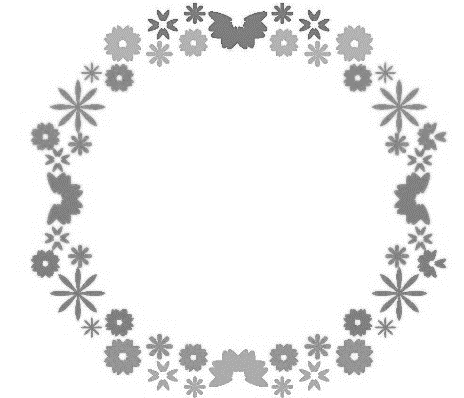 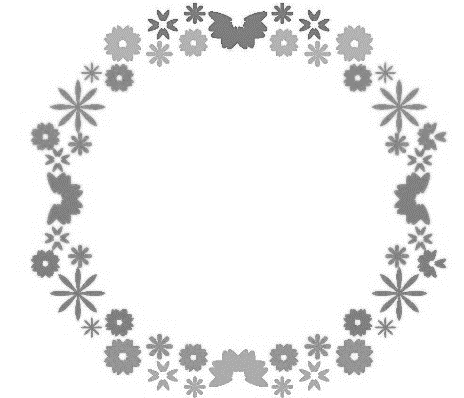 企業・団体名住　所〒〒〒〒〒T　E　LF　A　XF　A　X【 視聴される方は、下欄に記入ください 】【 視聴される方は、下欄に記入ください 】【 視聴される方は、下欄に記入ください 】【 視聴される方は、下欄に記入ください 】【 視聴される方は、下欄に記入ください 】【 視聴される方は、下欄に記入ください 】所属・役職所属・役職参加者氏名参加者氏名E-mailE-mailふりがなふりがなふりがなふりがなふりがなふりがな